NHỮNG ĐIỀU SINH VIÊN NƯỚC NGOÀI CẦN CHÚ Ý KHI ĐI LÀM HỢP PHÁPCần phải xin giấy phép lao động, thời hạn tối đa của giấy phép là 6 tháng. Thời gian làm việc ngoài kì nghỉ hè và kì nghỉ đông,mỗi tuần tối đa 20 tiếng (giờ).Số giờ thực tập cần quy định theo bảng hợp đồng ký kết bởi ba bên gồm nhà trường, sinh viên và chủ nơi thực tập. trừ đi số tiếng thực tập hàng tuần ra, trong học kì ( không vào kì nghỉ hè và kì nghỉ đông), số tiếng làm việc không được vượt quá 20 tiếng.Giấy phép lao động hiện có đã quá hạn, vẫn tiếp tục làm việc trước khi giấy phép lao động mới được cấpNhững vấn đề liên quan đến Luật dịch vụ việc làm và cấp giấy phép lao động, xin liên hệ:Trung tâm phục vụ nguồn lao động xuyên quốc gia Sở phát triển nguồn lao động của Bộ lao động Địa chỉ: lầu 10 số 39 đoạn 1 đường Zhonghua, khu Zhongzheng, tp. Đài BắcĐiện thoại：(02) 8995-6000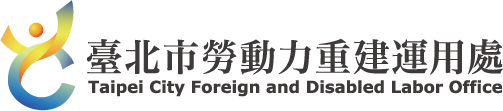 Địa chỉ: lầu 4, số 101, đại lộ Mengjia, khu Wanhua, tp. Đài BắcĐiện thoại：(02) 2338-1600NHỮNG THÔNG TIN LIÊN QUAN ĐẾN QUYỀN VÀ LỢI ÍCH LAO ĐỘNG CỦA SINH VIÊN NƯỚC NGOÀI KHI ĐI LÀMTiền lươngChủ trả lương không được thấp hơn mức lương cơ bản Chủ không được trì hoãn việc chi trả lương.Nghỉ ngơi, nghỉ phépLao động làm việc liên tục trong 4 tiếng đồng hồ, cần được nghỉ tối thiểu 30 phút. Làm việc trong 7 ngày cần được nghỉ 2 ngày, trong đó có 1 ngày nghỉ bắt buộc và 1 ngày nghỉ thông thường.Ngày nghỉ lễ của cả nước, ngày quốc tế lao động và các ngày nghỉ khác theo quy định của cơ quan nhà nước, đều được nghỉ ngơi, chủ được sự đồng ý của lao động, làm việc vào ngày nghỉ, tiền lương phải trả gấp đôi. Thực hiện sát sao quản lý an toàn vệ sinhSinh viên vừa học vừa làm xảy ra tai nạn trong lúc làm việc hoặc trên đường đi làm, về nhà, vẫn được xem là tai nạn nghề nghiệp.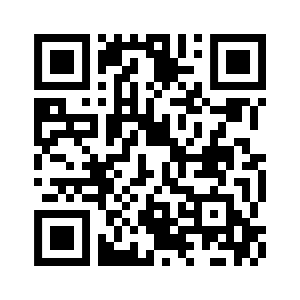 Chủ phải dựa theo quy định của Luật an toàn vệ sinh lao động, cung cấp sự đảm bảo sức khỏe an toàn cần thiết cho lao động, cũng cần tổ chức giáo dục huấn luyện an toàn vệ sinh và ngăn ngừa tai nạn.Những Thông Tin Đảm Bảo Quyền Lợi Lao Động Của Người Nước Ngoài